The Chemical Structure of FibersAnimal Fibers p136Wool, and other animal hair is made of a protein called ______________________.Use the terms polypeptide and helix to describe the structure of keratin.	
	The amino acid found in keratin that has a large number of  –S—S— bonds is	.What makes the structure of silk simpler than wool?	
	Cellulosic Fibers  p 137 &138When cotton burns it smells like burning leaves because	
	.Summarize the chemical make-up of cotton.	Why does cotton have relatively low probative value?	
	Contrast linen from cotton.	Compare linen with cotton.	Linen fibers are often found in blends because 	
	Synthetic fibers p 138How are Rayon and acetate different from other natural fibers?	
	What is a plastic?	
	The first mass-produced plastic fiber is 	.What synthetic fiber is manufactured in the greatest quantity?	Synthetic Polymers p 139The functional group for polyamides, such as nylon, is the ____________.The functional group for polyesters, such as Dacron, is the ____________.Contrast the physical properties of linear polymers and cross-linked polymers.	
	Polyesters are found in such products as 	.Acrylics are often found in 	.What is a quick test for identifying acrylics?	What two types of fibers can be found in Spandex?	Olefins contain the polymer ________________.What is one distinctive property of olefins?	Olefins are found in consumer products including	.Fiber Analysis (Pages 143-157)The four tests used in this section are 	
	Density p 147How is density calculated?


What makes olefins different from other fibers?	
	How would you design a simple density test to distinguish nylon from rayon?	
	Refractive IndexDefine refractive index (RI).	
	What happens to a fiber when it is placed into a liquid that has the same refractive index (RI)?	What is a Becke line?	When Becke lines appear inside a fiber, then the liquid has a ___________ refractive index than the fiber.If Becke lines do not appear, then the refractive index (RI) is the ___________ as the fiber.Match the diagram to the description of Becke lines below.
α. RI of liquid > RI of fiber	
β. RI of liquid < RI of fiber	
γ. RI of liquid = RI of fiber 	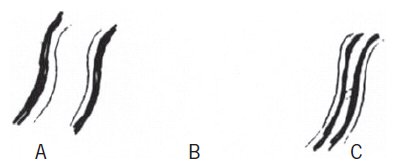 LiquidRefractive IndexWater1.333n-butyl alcohol1.402Olive oil1.467Caster oil1.482Clove oil1.543